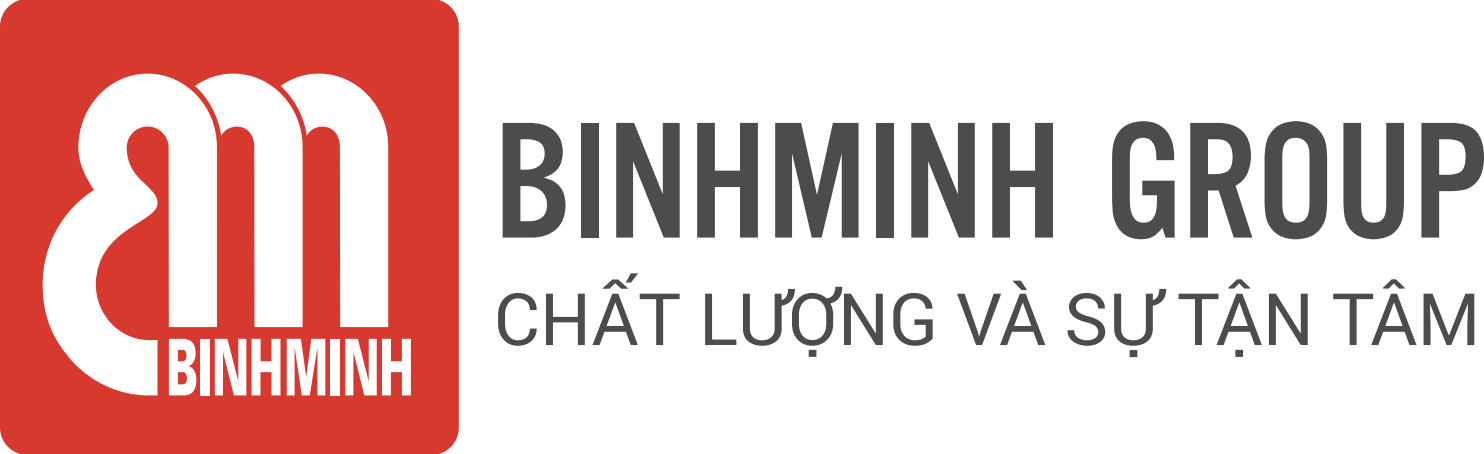 NỘI DUNG BÀI HỌC TUẦN 25 – LỚP 4(04/03/2024 - 08/03/2024)CHƯƠNG TRÌNH BỔ TRỢ TIẾNG ANH VỚI GVNNCác ba/mẹ và các con học sinh thân mến, Các ba/mẹ vui lòng xem bảng dưới đây để theo dõi nội dung học tập tuần này của các con nhé !UNIT 7: DO I HAVE TO WAIT HERE?Tài liệu: Upgrade 4 * Ghi chú:  Các con học thuộc từ vựng.Luyện nói từ vựng và cấu trúc.Khuyến khích các con viết từ mới mỗi từ 2 dòng ở nhà.PHHS vui học cùng con tại  website: ebook.binhminh.com.vn; Username: hsupgrade4; Password: upgrade@2023Trân trọng cảm ơn sự quan tâm, tạo điều kiện của các Thầy/Cô và Quý Phụ huynh trong việc đồng hành cùng con vui học!TiếtNội dung bài họcTài liệu bổ trợ49Review (Ôn tập)Vocabulary (Từ vựng): Ôn các cụm từ: listen to my teacher (nghe thầy cô giảng bài) / revise for a test (ôn tập cho bài kiểm tra)/  get up early (dậy sớm)/ make my bed (dọn dẹp giường ngủ)/ do the washing up (rửa bát)/ water the plants (tưới cây)/  wear school uniform (mặc đồng phục)/  go shopping (đi mua sắm)Structure (Cấu trúc câu)I have to go shopping. (Tôi phải đi mua sắm.)She has to go shopping. (Cô ấy phải đi mua sắm.)I/ She had to revise for a test. (Tôi/ Cô ấy đã phải ôn tập cho bài kiểm tra.)Bài 7 và 8, Trang 53, 54   50REVIEW UNIT 7 (ÔN TẬP BÀI 7)Review all previous vocabulary and structures in Unit 7. (Ôn tập các từ vựng và cấu trúc câu đã học của bài 7.)* Phụ huynh vui lòng xem lại các phiếu kiến thức từ các tuần trước của bài 7.